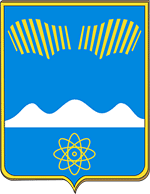 АДМИНИСТРАЦИЯ ГОРОДА ПОЛЯРНЫЕ ЗОРИ С ПОДВЕДОМСТВЕННОЙ ТЕРРИТОРИЕЙПОСТАНОВЛЕНИЕ«____» июня 2024 г.								№ _____О внесении изменений в постановлениеадминистрации города от 11.11.2014 № 1372В целях приведения муниципальных правовых актов в соответствие с действующим законодательством п о с т а н о в л я ю:1. Внести в административный регламент по предоставлению муниципальной услуги «Предоставление доступа к справочно-поисковому аппарату библиотек, базам данных», утвержденный постановлением администрации города от 11.11.2014 № 1372 (в редакции постановления администрации города от 10.12.2021 № 947), изменения согласно приложению.2. Постановление вступает в силу со дня его официального опубликования.Глава города Полярные Зори   с подведомственной территорией                                                                      М.О. ПуховВизы согласования:Правовой отдел_____________________ «__»________ 2024 г.Сметанина1-дело, 1-ОКиДМ, 1-прокуратура, 1-ЦБСПриложениек постановлению администрации города Полярные Зори от «____» июня 2024 г. № _____Изменения в административный регламент по предоставлению муниципальной услуги «Предоставление доступа к справочно-поисковому аппарату библиотек, базам данных»1.1. В пункте 1.3.1. в таблице вторую строку в графе «телефон» изложить в следующей редакции: «+79916702687».1.2. Подпункт 2.6.2. дополнить абзацем следующего содержания: «5) представления на бумажном носителе документов и информации, электронные образы которых ранее были заверены в соответствии с пунктом 7.2. части1 статьи 16 Федерального закона от 27.07.2024  № 210-ФЗ «Об организации предоставления государственных и муниципальных услуг» за исключением случаев, если нанесение отметок на такие документы или их изъятие является необходимым условием предоставления государственной или муниципальной услуги, и иных случаев, установленных федеральными законами».1.3. Абзац четвертый подпункта 2.7.1 исключить.1.4. В пункте 5.2:1.4.1 Подпункт 3 изложить в следующей редакции: «3) требование у заявителя документов или информации либо осуществления действий, представление или осуществление которых не предусмотрено нормативными правовыми актами Российской Федерации, нормативными правовыми актами субъектов Российской Федерации, муниципальными правовыми актами для предоставления муниципальной услуги».1.4.2. Дополнить подпунктом 8 следующего содержания:«8) нарушение срока или порядка выдачи документов по результатам предоставления муниципальной услуги».